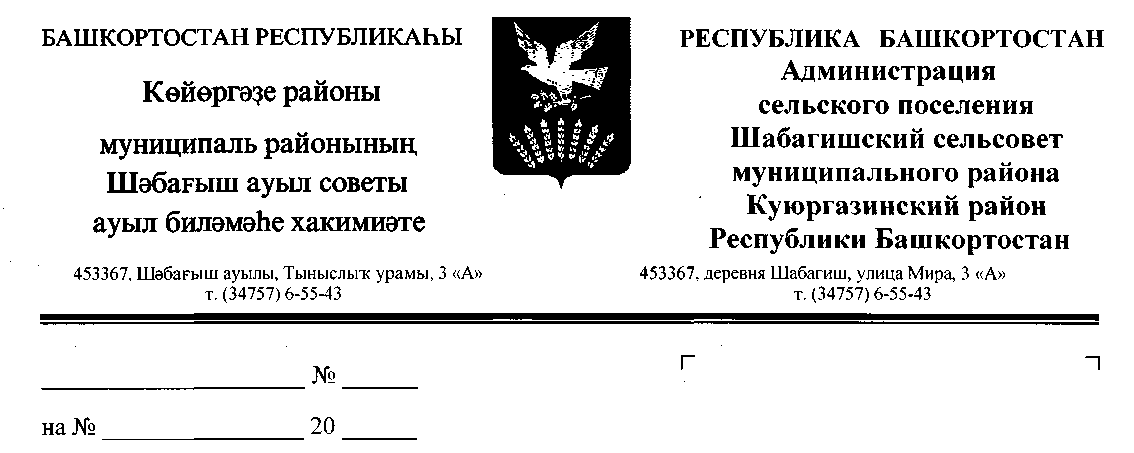 БОЙОРОҚ                                                               РАСПОРЯЖЕНИЕ«04»  февраль 2020й.                            № 05                            «04» февраля 2020г.Об утверждении Плана мероприятий по противодействию коррупции в сельском поселении Шабагишский сельсовет муниципального района Куюргазинский район  на 2020 годНа основании письма от 26.07.2018 № 3-581-СБ Межведомственного Совета общественной безопасности Республики Башкортостан и Указа Президента Российской Федерации от 29 июня 2018 года № 378 «об утверждении Национального плана противодействия на 2018-2020 годы»:1.Утвердить  План мероприятий по противодействию коррупции в сельском поселении Шабагишский сельсовет муниципального района Куюргазинский район  на 2020 год (приложение).2.Распоряжение «Об утверждении Плана мероприятий по противодействию коррупции в сельском поселении Шабагишский сельсовет муниципального района Куюргазинский район  на 2018 год» № 12 считать утратившим силу.3.Ответственным исполнителям обеспечить исполнение мероприятий Плана.4.Антикоррупционной комиссии при главе сельского поселения Шабагишский сельсовет муниципального района Куюргазинский район Республики Башкортостан на 2020 год координировать выполнение мероприятий Плана, систематически анализировать ход их реализации, при необходимости вносить предложения об изменениях и дополнениях в План.5.Контроль за исполнением настоящего постановления оставляю за собой.Глава сельского поселения                                         	    	    И.М. РахмаевПриложение к распоряжению администрации сельского поселения Шабагишский сельсовет муниципального района Куюргазинский район Республики Башкортостан от  04 февраля  2020 года № 05План мероприятийпо противодействию коррупции в администрации сельского поселения Шабагишский сельсовет муниципального района Куюргазинский район Республики Башкортостан (далее – администрация сельского поселения) на 2020 годУправляющий делами					            Г.Н. Раимова№п/п№п/пНаименование мероприятийНаименование мероприятийНаименование мероприятийСрокисполненияСрокисполненияОтветственные исполнителиОтветственные исполнителиОтветственные исполнители1. Организационные мерыпо обеспечению антикоррупционной деятельности1. Организационные мерыпо обеспечению антикоррупционной деятельности1. Организационные мерыпо обеспечению антикоррупционной деятельности1. Организационные мерыпо обеспечению антикоррупционной деятельности1. Организационные мерыпо обеспечению антикоррупционной деятельности1. Организационные мерыпо обеспечению антикоррупционной деятельности1. Организационные мерыпо обеспечению антикоррупционной деятельности1. Организационные мерыпо обеспечению антикоррупционной деятельности1. Организационные мерыпо обеспечению антикоррупционной деятельности1. Организационные мерыпо обеспечению антикоррупционной деятельности11Корректировка плана мероприятий по противодействию и профилактике коррупции с учетом возможных изменений в законодательствеПостоянноПостоянноПостоянноПостоянноУправляющий деламиУправляющий деламиУправляющий делами22Проведение заседаний Антикоррупционной комиссии при главе сельского поселения Шабагишский сельсовет муниципального района Куюргазинский район Республики Башкортостан (далее – Антикоррупционная комиссия)Раз в полугодиеРаз в полугодиеРаз в полугодиеРаз в полугодиеГлава сельского поселения – председатель Антикоррупционной комиссии Глава сельского поселения – председатель Антикоррупционной комиссии Глава сельского поселения – председатель Антикоррупционной комиссии 33Представление отчетной информации о ходе реализации Плана мероприятий по противодействию и профилактике коррупцииРаз в полугодиеРаз в полугодиеРаз в полугодиеРаз в полугодиеАнтикоррупционная комиссияАнтикоррупционная комиссияАнтикоррупционная комиссия44Размещение на официальном сайте администрации сельского поселения в сети «Интернет» Плана мероприятий по противодействию и профилактике коррупцииI квартал,а также по мере внесении измененийI квартал,а также по мере внесении измененийI квартал,а также по мере внесении измененийI квартал,а также по мере внесении измененийУправляющий деламиУправляющий деламиУправляющий делами55Размещение на официальном сайте администрации сельского поселения в сети «Интернет» информации о ходе реализации Плана мероприятий по противодействию и профилактике коррупцииРаз в полугодиеРаз в полугодиеРаз в полугодиеРаз в полугодиеУправляющий деламиУправляющий деламиУправляющий делами66Своевременное обновление и наполнение тематического раздела на официальном сайте администрации сельского поселения По мере необходимостиПо мере необходимостиПо мере необходимостиПо мере необходимостиУправляющий деламиУправляющий деламиУправляющий делами77Участие специалистов сельского поселения в семинарах, конференциях, круглых столах по обмену опытом в сфере противодействия коррупцииПо мере необходимостиПо мере необходимостиПо мере необходимостиПо мере необходимостиУправляющий делами Управляющий делами Управляющий делами 88Рассмотрение вопроса исполнения плана мероприятий по противодействию коррупции в целях достижения конкретных результатов, в работе по предупреждению коррупции, минимизации и (или) ликвидации последствий коррупционных правонарушений, а также контроля за выполнением мероприятий, предусмотренных Планом противодействия коррупции в администрации сельского поселения на 2018 годИюль 2020 годаДекабрь 2020  годаИюль 2020 годаДекабрь 2020  годаИюль 2020 годаДекабрь 2020  годаИюль 2020 годаДекабрь 2020  годаАнтикоррупционная комиссияАнтикоррупционная комиссияАнтикоррупционная комиссия99Разработка и принятие нормативных правовых актов в сфере противодействия коррупцииПо мере необходимостиПо мере необходимостиПо мере необходимостиПо мере необходимостиУправляющий деламиУправляющий деламиУправляющий делами1010Проведение антикоррупционной экспертизы нормативных правовых актов и проектов нормативных правовых актов  сельского поселения. Обеспечение устранения выявленных коррупциогенных факторов.ПостоянноПостоянноПостоянноПостоянноСпециалистСпециалистСпециалист2. Антикоррупционные мерыпри реализации законодательства о муниципальной службе2. Антикоррупционные мерыпри реализации законодательства о муниципальной службе2. Антикоррупционные мерыпри реализации законодательства о муниципальной службе2. Антикоррупционные мерыпри реализации законодательства о муниципальной службе2. Антикоррупционные мерыпри реализации законодательства о муниципальной службе2. Антикоррупционные мерыпри реализации законодательства о муниципальной службе2. Антикоррупционные мерыпри реализации законодательства о муниципальной службе2. Антикоррупционные мерыпри реализации законодательства о муниципальной службе2. Антикоррупционные мерыпри реализации законодательства о муниципальной службе2. Антикоррупционные мерыпри реализации законодательства о муниципальной службе11Организация и прием сведений о доходах, об имуществе и обязательствах имущественного характера муниципальными служащими, а также о доходах, об имуществе и обязательствах имущественного характера своих супруги (супруга) и несовершеннолетних детей в соответствии с действующим законодательствомОрганизация и прием сведений о доходах, об имуществе и обязательствах имущественного характера муниципальными служащими, а также о доходах, об имуществе и обязательствах имущественного характера своих супруги (супруга) и несовершеннолетних детей в соответствии с действующим законодательствомОрганизация и прием сведений о доходах, об имуществе и обязательствах имущественного характера муниципальными служащими, а также о доходах, об имуществе и обязательствах имущественного характера своих супруги (супруга) и несовершеннолетних детей в соответствии с действующим законодательствомЕжегодно,до 30 апреля года, следующего за отчетнымЕжегодно,до 30 апреля года, следующего за отчетнымЕжегодно,до 30 апреля года, следующего за отчетнымЕжегодно,до 30 апреля года, следующего за отчетнымУправляющий деламиУправляющий делами12Обеспечение представления муниципальными служащими сведений о своих расходах, а также о расходах своих супруги (супруга) и несовершеннолетних детей в соответствии с действующим законодательствомОбеспечение представления муниципальными служащими сведений о своих расходах, а также о расходах своих супруги (супруга) и несовершеннолетних детей в соответствии с действующим законодательствомОбеспечение представления муниципальными служащими сведений о своих расходах, а также о расходах своих супруги (супруга) и несовершеннолетних детей в соответствии с действующим законодательствомЕжегодно,до 30 апреля года, следующего за отчетнымЕжегодно,до 30 апреля года, следующего за отчетнымЕжегодно,до 30 апреля года, следующего за отчетнымЕжегодно,до 30 апреля года, следующего за отчетнымУправляющий деламиУправляющий делами13Проверка достоверности и проведение анализа (в части, касающейся профилактики коррупционных правонарушений) представленных муниципальными служащими сведений о доходах, расходах, имуществе и обязательствах имущественного характера Проверка достоверности и проведение анализа (в части, касающейся профилактики коррупционных правонарушений) представленных муниципальными служащими сведений о доходах, расходах, имуществе и обязательствах имущественного характера Проверка достоверности и проведение анализа (в части, касающейся профилактики коррупционных правонарушений) представленных муниципальными служащими сведений о доходах, расходах, имуществе и обязательствах имущественного характера II кварталII кварталII кварталII кварталУправляющий деламиУправляющий делами14Обеспечение контроля за расходами муниципальных служащих администрации сельского поселенияОбеспечение контроля за расходами муниципальных служащих администрации сельского поселенияОбеспечение контроля за расходами муниципальных служащих администрации сельского поселенияВ течении года В течении года В течении года В течении года Управляющий деламиУправляющий делами15Размещение в установленном порядке на официальном сайте администрации сельского поселения в сети «Интернет» сведений о доходах, расходах, имуществе и обязательствах имущественного характера, представленных муниципальными служащимиРазмещение в установленном порядке на официальном сайте администрации сельского поселения в сети «Интернет» сведений о доходах, расходах, имуществе и обязательствах имущественного характера, представленных муниципальными служащимиРазмещение в установленном порядке на официальном сайте администрации сельского поселения в сети «Интернет» сведений о доходах, расходах, имуществе и обязательствах имущественного характера, представленных муниципальными служащимиII кварталII кварталII кварталII кварталУправляющий деламиУправляющий делами16Организация рассмотрения уведомлений муниципальных служащих о фактах обращения к ним в целях склонения к совершению коррупционных правонарушенийОрганизация рассмотрения уведомлений муниципальных служащих о фактах обращения к ним в целях склонения к совершению коррупционных правонарушенийОрганизация рассмотрения уведомлений муниципальных служащих о фактах обращения к ним в целях склонения к совершению коррупционных правонарушенийПо мере поступления уведомленийПо мере поступления уведомленийПо мере поступления уведомленийПо мере поступления уведомленийАнтикоррупционная комиссия Антикоррупционная комиссия 17Контроль за соблюдением           
ограничений и запретов на муниципальной службе  Контроль за соблюдением           
ограничений и запретов на муниципальной службе  Контроль за соблюдением           
ограничений и запретов на муниципальной службе  ПостоянноПостоянноПостоянноПостоянноКомиссия по соблюдению требований к служебному поведению муниципальных служащих администрации сельского поселения Шабагишский сельсовет муниципального района Куюргазинский район Республики Башкортостан и урегулированию конфликта интересов Комиссия по соблюдению требований к служебному поведению муниципальных служащих администрации сельского поселения Шабагишский сельсовет муниципального района Куюргазинский район Республики Башкортостан и урегулированию конфликта интересов 18Обеспечение деятельности комиссии по соблюдению требований к служебному поведению муниципальных служащих администрации сельского поселения Шабагишский сельсовет муниципального района Куюргазинский район Республики Башкортостан и урегулированию конфликта интересовОбеспечение деятельности комиссии по соблюдению требований к служебному поведению муниципальных служащих администрации сельского поселения Шабагишский сельсовет муниципального района Куюргазинский район Республики Башкортостан и урегулированию конфликта интересовОбеспечение деятельности комиссии по соблюдению требований к служебному поведению муниципальных служащих администрации сельского поселения Шабагишский сельсовет муниципального района Куюргазинский район Республики Башкортостан и урегулированию конфликта интересовПостоянноПостоянноПостоянноПостоянноАдминистрация сельского поселенияАдминистрация сельского поселения19Внутренний контроль и регулирование служебного поведения муниципальных служащих в целях профилактики и разрешения конфликта интересов на муниципальной службеВнутренний контроль и регулирование служебного поведения муниципальных служащих в целях профилактики и разрешения конфликта интересов на муниципальной службеВнутренний контроль и регулирование служебного поведения муниципальных служащих в целях профилактики и разрешения конфликта интересов на муниципальной службеПостоянноПостоянноПостоянноПостоянноКомиссия по соблюдению требований к служебному поведению муниципальных служащих администрации сельского поселения Шабагишский сельсовет муниципального района Куюргазинский район Республики Башкортостан и урегулированию конфликта интересовКомиссия по соблюдению требований к служебному поведению муниципальных служащих администрации сельского поселения Шабагишский сельсовет муниципального района Куюргазинский район Республики Башкортостан и урегулированию конфликта интересов20Выявление и разрешение конфликта интересов на муниципальной службеВыявление и разрешение конфликта интересов на муниципальной службеВыявление и разрешение конфликта интересов на муниципальной службеПо мере выявленияПо мере выявленияПо мере выявленияПо мере выявленияКомиссия по соблюдению требований к служебному поведению муниципальных служащих администрации сельского поселения Шабагишский сельсовет муниципального района Куюргазинский район Республики Башкортостан и урегулированию конфликта интересовКомиссия по соблюдению требований к служебному поведению муниципальных служащих администрации сельского поселения Шабагишский сельсовет муниципального района Куюргазинский район Республики Башкортостан и урегулированию конфликта интересов21Анализ случаев возникновения конфликта интересов. Анализ случаев возникновения конфликта интересов. Анализ случаев возникновения конфликта интересов. Раз в полугодие Раз в полугодие Раз в полугодие Раз в полугодие Комиссия по соблюдению требований к служебному поведению муниципальных служащих администрации сельского поселения Шабагишский сельсовет муниципального района Куюргазинский район Республики Башкортостан и урегулированию конфликта интересовКомиссия по соблюдению требований к служебному поведению муниципальных служащих администрации сельского поселения Шабагишский сельсовет муниципального района Куюргазинский район Республики Башкортостан и урегулированию конфликта интересов22Организация рассмотрения уведомлений муниципальных служащих о намерении выполнять иную оплачиваемую работуОрганизация рассмотрения уведомлений муниципальных служащих о намерении выполнять иную оплачиваемую работуОрганизация рассмотрения уведомлений муниципальных служащих о намерении выполнять иную оплачиваемую работуПо мере поступления уведомленийПо мере поступления уведомленийПо мере поступления уведомленийПо мере поступления уведомленийКомиссия по соблюдению требований к служебному поведению муниципальных служащих администрации сельского поселения Шабагишский сельсовет муниципального района Куюргазинский район Республики Башкортостан и урегулированию конфликта интересовКомиссия по соблюдению требований к служебному поведению муниципальных служащих администрации сельского поселения Шабагишский сельсовет муниципального района Куюргазинский район Республики Башкортостан и урегулированию конфликта интересов23Подготовка к проведению  заседаний комиссии по урегулирования конфликта интересов на муниципальной службеПодготовка к проведению  заседаний комиссии по урегулирования конфликта интересов на муниципальной службеПодготовка к проведению  заседаний комиссии по урегулирования конфликта интересов на муниципальной службеПо плану работы комиссии, по мере необходимостиПо плану работы комиссии, по мере необходимостиПо плану работы комиссии, по мере необходимостиПо плану работы комиссии, по мере необходимостиКомиссия по соблюдению требований к служебному поведению муниципальных служащих администрации сельского поселения Шабагишский сельсовет муниципального района Куюргазинский район Республики Башкортостан и урегулированию конфликта интересовКомиссия по соблюдению требований к служебному поведению муниципальных служащих администрации сельского поселения Шабагишский сельсовет муниципального района Куюргазинский район Республики Башкортостан и урегулированию конфликта интересов24Совершенствование правовых основ и организационных механизмов предотвращения и выявления конфликта интересов в отношении лиц, замещающих должности, по которым установлена обязанность принимать меры по предотвращению и урегулированию конфликта интересов;Совершенствование правовых основ и организационных механизмов предотвращения и выявления конфликта интересов в отношении лиц, замещающих должности, по которым установлена обязанность принимать меры по предотвращению и урегулированию конфликта интересов;Совершенствование правовых основ и организационных механизмов предотвращения и выявления конфликта интересов в отношении лиц, замещающих должности, по которым установлена обязанность принимать меры по предотвращению и урегулированию конфликта интересов;ПостоянноПостоянноПостоянноПостоянноКомиссия по соблюдению требований к служебному поведению муниципальных служащих администрации сельского поселения Шабагишский сельсовет муниципального района Куюргазинский район Республики Башкортостан и урегулированию конфликта интересовКомиссия по соблюдению требований к служебному поведению муниципальных служащих администрации сельского поселения Шабагишский сельсовет муниципального района Куюргазинский район Республики Башкортостан и урегулированию конфликта интересов25Обучение муниципальных служащих Республики Башкортостан, впервые поступивших на муниципальную службу Республики Башкортостан по образовательным программам в области противодействия коррупцииПовышение квалификации и участие в семинарах-совещаниях муниципальных служащих, ответственных за работу по профилактике коррупционных и иных правонарушенийОбучение муниципальных служащих Республики Башкортостан, впервые поступивших на муниципальную службу Республики Башкортостан по образовательным программам в области противодействия коррупцииПовышение квалификации и участие в семинарах-совещаниях муниципальных служащих, ответственных за работу по профилактике коррупционных и иных правонарушенийОбучение муниципальных служащих Республики Башкортостан, впервые поступивших на муниципальную службу Республики Башкортостан по образовательным программам в области противодействия коррупцииПовышение квалификации и участие в семинарах-совещаниях муниципальных служащих, ответственных за работу по профилактике коррупционных и иных правонарушенийНе позднее 1 года со дня поступления на службуЕжегодноНе позднее 1 года со дня поступления на службуЕжегодноНе позднее 1 года со дня поступления на службуЕжегодноНе позднее 1 года со дня поступления на службуЕжегодноУправляющий делами Управляющий делами 26Формирование кадрового резерва муниципальной службы Формирование кадрового резерва муниципальной службы Формирование кадрового резерва муниципальной службы АвгустАвгустАвгустАвгустУправляющий деламиУправляющий делами27Организация и проведение аттестации муниципальных служащих в целях определения соответствия муниципального служащего замещаемой должности муниципальной службы на основе оценки его профессиональной деятельности, в том числе с учетом его осведомленности в части требований Федерального закона от 25.12.2008 №273-ФЗ «О противодействии коррупции»Организация и проведение аттестации муниципальных служащих в целях определения соответствия муниципального служащего замещаемой должности муниципальной службы на основе оценки его профессиональной деятельности, в том числе с учетом его осведомленности в части требований Федерального закона от 25.12.2008 №273-ФЗ «О противодействии коррупции»Организация и проведение аттестации муниципальных служащих в целях определения соответствия муниципального служащего замещаемой должности муниципальной службы на основе оценки его профессиональной деятельности, в том числе с учетом его осведомленности в части требований Федерального закона от 25.12.2008 №273-ФЗ «О противодействии коррупции»В порядке, установленных федеральным законодательствомВ порядке, установленных федеральным законодательствомВ порядке, установленных федеральным законодательствомВ порядке, установленных федеральным законодательствомАттестационная и квалификационная комиссия администрации сельского поселения Шабагишский сельсовет муниципального района Куюргазинский район Республики БашкортостанАттестационная и квалификационная комиссия администрации сельского поселения Шабагишский сельсовет муниципального района Куюргазинский район Республики Башкортостан28Осуществление комплекса организационных, разъяснительных мер и иных мер по недопущению муниципальными служащими поведения, которое может восприниматься окружающими как обещание или предложение дачи взятки, либо как просьба о даче взяткиОсуществление комплекса организационных, разъяснительных мер и иных мер по недопущению муниципальными служащими поведения, которое может восприниматься окружающими как обещание или предложение дачи взятки, либо как просьба о даче взяткиОсуществление комплекса организационных, разъяснительных мер и иных мер по недопущению муниципальными служащими поведения, которое может восприниматься окружающими как обещание или предложение дачи взятки, либо как просьба о даче взяткиПостоянноПостоянноПостоянноПостоянноУправляющий делами Управляющий делами 29Проверка достоверности документов об образовании и иных сведений, представляемых муниципальными служащими и гражданами, претендующими на замещение должностей муниципальной службы Проверка достоверности документов об образовании и иных сведений, представляемых муниципальными служащими и гражданами, претендующими на замещение должностей муниципальной службы Проверка достоверности документов об образовании и иных сведений, представляемых муниципальными служащими и гражданами, претендующими на замещение должностей муниципальной службы ПостоянноПостоянноПостоянноПостоянноУправляющий деламиУправляющий делами 30Организация проведения в порядке, предусмотренном  нормативными правовыми актами Российской Федерации, проверок по случаям несоблюдения муниципальными служащими и работниками запретов и неисполнения обязанностей, установленных в целях противодействия коррупции, нарушения ограничений, касающихся получения подарков, и порядка сдачи подарков, а также применение соответствующих мер юридической  ответственностиОрганизация проведения в порядке, предусмотренном  нормативными правовыми актами Российской Федерации, проверок по случаям несоблюдения муниципальными служащими и работниками запретов и неисполнения обязанностей, установленных в целях противодействия коррупции, нарушения ограничений, касающихся получения подарков, и порядка сдачи подарков, а также применение соответствующих мер юридической  ответственностиОрганизация проведения в порядке, предусмотренном  нормативными правовыми актами Российской Федерации, проверок по случаям несоблюдения муниципальными служащими и работниками запретов и неисполнения обязанностей, установленных в целях противодействия коррупции, нарушения ограничений, касающихся получения подарков, и порядка сдачи подарков, а также применение соответствующих мер юридической  ответственностиПо факту выявления По факту выявления По факту выявления По факту выявления Антикоррупционная комиссия Антикоррупционная комиссия  31Мониторинг исполнения муниципальными служащими и работниками установленного порядка сообщения о получении подарка в связи с их должностным положением или исполнением ими служебных (должностных) обязанностей, о сдаче и оценке подарка, реализации (выкупа) и зачислении в доход соответствующего бюджета средств, вырученных от его реализацииМониторинг исполнения муниципальными служащими и работниками установленного порядка сообщения о получении подарка в связи с их должностным положением или исполнением ими служебных (должностных) обязанностей, о сдаче и оценке подарка, реализации (выкупа) и зачислении в доход соответствующего бюджета средств, вырученных от его реализацииМониторинг исполнения муниципальными служащими и работниками установленного порядка сообщения о получении подарка в связи с их должностным положением или исполнением ими служебных (должностных) обязанностей, о сдаче и оценке подарка, реализации (выкупа) и зачислении в доход соответствующего бюджета средств, вырученных от его реализацииЕжегодноЕжегодноЕжегодноЕжегодноАнтикоррупционная комиссия Антикоррупционная комиссия 32Расширение использования механизмов международного сотрудничества для выявления, ареста и возвращения из иностранных юрисдикции активов, полученных в результате совершения преступлений коррупционной направленностиРасширение использования механизмов международного сотрудничества для выявления, ареста и возвращения из иностранных юрисдикции активов, полученных в результате совершения преступлений коррупционной направленностиРасширение использования механизмов международного сотрудничества для выявления, ареста и возвращения из иностранных юрисдикции активов, полученных в результате совершения преступлений коррупционной направленностиПо мере выявленияПо мере выявленияПо мере выявленияПо мере выявленияАнтикоррупционная комиссияАнтикоррупционная комиссия33Проведение анализа соблюдения запретов, ограничений и требований, установленных в целях противодействия коррупции, в том числе касающихся получения подарков отдельными категориями лиц, выполнения иной оплачиваемой работы, обязанности уведомлять об обращениях в целях склонения к совершению коррупционных правонарушенийПроведение анализа соблюдения запретов, ограничений и требований, установленных в целях противодействия коррупции, в том числе касающихся получения подарков отдельными категориями лиц, выполнения иной оплачиваемой работы, обязанности уведомлять об обращениях в целях склонения к совершению коррупционных правонарушенийПроведение анализа соблюдения запретов, ограничений и требований, установленных в целях противодействия коррупции, в том числе касающихся получения подарков отдельными категориями лиц, выполнения иной оплачиваемой работы, обязанности уведомлять об обращениях в целях склонения к совершению коррупционных правонарушенийПостоянноПостоянноПостоянноПостоянноАнтикоррупционная комиссияАнтикоррупционная комиссия 34Проведение мероприятий, направленных на обеспечение исполнения требования о заполнении с 1 января 2018 с использованием специального программного обеспечения «Справки БК», справок о своих доходах, расходах, об имуществе и обязательствах имущественного характера  своих супругов и неосвершеноолетних детей, всеми лицами, претендующмим на замещение должностей или замещающими должности, осуществление полномочий по которым влечет за собой обязанность представлять указанные сведения.Проведение мероприятий, направленных на обеспечение исполнения требования о заполнении с 1 января 2018 с использованием специального программного обеспечения «Справки БК», справок о своих доходах, расходах, об имуществе и обязательствах имущественного характера  своих супругов и неосвершеноолетних детей, всеми лицами, претендующмим на замещение должностей или замещающими должности, осуществление полномочий по которым влечет за собой обязанность представлять указанные сведения.Проведение мероприятий, направленных на обеспечение исполнения требования о заполнении с 1 января 2018 с использованием специального программного обеспечения «Справки БК», справок о своих доходах, расходах, об имуществе и обязательствах имущественного характера  своих супругов и неосвершеноолетних детей, всеми лицами, претендующмим на замещение должностей или замещающими должности, осуществление полномочий по которым влечет за собой обязанность представлять указанные сведения.До 31 декабря 2020До 31 декабря 2020До 31 декабря 2020До 31 декабря 2020Управляющий деламиУправляющий делами35Организация проведения оценки коррупционных рисков, возникающих при реализации полномочий и внесение уточнений в перечень должностей муниципальной службы, замещение которых связано с коррупционными рискамиОрганизация проведения оценки коррупционных рисков, возникающих при реализации полномочий и внесение уточнений в перечень должностей муниципальной службы, замещение которых связано с коррупционными рискамиОрганизация проведения оценки коррупционных рисков, возникающих при реализации полномочий и внесение уточнений в перечень должностей муниципальной службы, замещение которых связано с коррупционными рискамиIII квартал 2020 годаIII квартал 2020 годаIII квартал 2020 годаIII квартал 2020 годаУправляющий деламиУправляющий делами3. Антикоррупционные меры в сфере экономики, закупок товара, выполнения работ, оказания услуг для муниципальных нужд, управления муниципальным имуществом, по работе с обращениями граждан, делопроизводства и социальной сфере3. Антикоррупционные меры в сфере экономики, закупок товара, выполнения работ, оказания услуг для муниципальных нужд, управления муниципальным имуществом, по работе с обращениями граждан, делопроизводства и социальной сфере3. Антикоррупционные меры в сфере экономики, закупок товара, выполнения работ, оказания услуг для муниципальных нужд, управления муниципальным имуществом, по работе с обращениями граждан, делопроизводства и социальной сфере3. Антикоррупционные меры в сфере экономики, закупок товара, выполнения работ, оказания услуг для муниципальных нужд, управления муниципальным имуществом, по работе с обращениями граждан, делопроизводства и социальной сфере3. Антикоррупционные меры в сфере экономики, закупок товара, выполнения работ, оказания услуг для муниципальных нужд, управления муниципальным имуществом, по работе с обращениями граждан, делопроизводства и социальной сфере3. Антикоррупционные меры в сфере экономики, закупок товара, выполнения работ, оказания услуг для муниципальных нужд, управления муниципальным имуществом, по работе с обращениями граждан, делопроизводства и социальной сфере3. Антикоррупционные меры в сфере экономики, закупок товара, выполнения работ, оказания услуг для муниципальных нужд, управления муниципальным имуществом, по работе с обращениями граждан, делопроизводства и социальной сфере3. Антикоррупционные меры в сфере экономики, закупок товара, выполнения работ, оказания услуг для муниципальных нужд, управления муниципальным имуществом, по работе с обращениями граждан, делопроизводства и социальной сфере3. Антикоррупционные меры в сфере экономики, закупок товара, выполнения работ, оказания услуг для муниципальных нужд, управления муниципальным имуществом, по работе с обращениями граждан, делопроизводства и социальной сфере3. Антикоррупционные меры в сфере экономики, закупок товара, выполнения работ, оказания услуг для муниципальных нужд, управления муниципальным имуществом, по работе с обращениями граждан, делопроизводства и социальной сфере36Контроль за целевым использованием средств местного бюджета бюджетополучателямиКонтроль за целевым использованием средств местного бюджета бюджетополучателямиКонтроль за целевым использованием средств местного бюджета бюджетополучателямиКонтроль за целевым использованием средств местного бюджета бюджетополучателямиКонтроль за целевым использованием средств местного бюджета бюджетополучателямиПостоянноПостоянноПостоянноГлава сельского поселения, централизованная бухгалтерия37Повышение эффективности противодействия коррупции при осуществлении закупок товаров, работ, услуг для обеспечения муниципальных нуждПовышение эффективности противодействия коррупции при осуществлении закупок товаров, работ, услуг для обеспечения муниципальных нуждПовышение эффективности противодействия коррупции при осуществлении закупок товаров, работ, услуг для обеспечения муниципальных нуждПовышение эффективности противодействия коррупции при осуществлении закупок товаров, работ, услуг для обеспечения муниципальных нуждПовышение эффективности противодействия коррупции при осуществлении закупок товаров, работ, услуг для обеспечения муниципальных нуждПостоянноПостоянноПостоянноУправляющий делами38Обеспечение контроля по соблюдению требований Федерального закона от 05.04.2013 № 44-ФЗ «О контрактной системе в сфере закупок товаров, работ, услуг для обеспечения государственных и муниципальных нужд»Обеспечение контроля по соблюдению требований Федерального закона от 05.04.2013 № 44-ФЗ «О контрактной системе в сфере закупок товаров, работ, услуг для обеспечения государственных и муниципальных нужд»Обеспечение контроля по соблюдению требований Федерального закона от 05.04.2013 № 44-ФЗ «О контрактной системе в сфере закупок товаров, работ, услуг для обеспечения государственных и муниципальных нужд»Обеспечение контроля по соблюдению требований Федерального закона от 05.04.2013 № 44-ФЗ «О контрактной системе в сфере закупок товаров, работ, услуг для обеспечения государственных и муниципальных нужд»Обеспечение контроля по соблюдению требований Федерального закона от 05.04.2013 № 44-ФЗ «О контрактной системе в сфере закупок товаров, работ, услуг для обеспечения государственных и муниципальных нужд»Постоянно Постоянно Постоянно Управляющий делами39Выявление коррупционных рисков в деятельности по организации закупок, товаров, работ, услуг для обеспечения нужд администрации сельского поселения  и принятие мер по их устранениюВыявление коррупционных рисков в деятельности по организации закупок, товаров, работ, услуг для обеспечения нужд администрации сельского поселения  и принятие мер по их устранениюВыявление коррупционных рисков в деятельности по организации закупок, товаров, работ, услуг для обеспечения нужд администрации сельского поселения  и принятие мер по их устранениюВыявление коррупционных рисков в деятельности по организации закупок, товаров, работ, услуг для обеспечения нужд администрации сельского поселения  и принятие мер по их устранениюВыявление коррупционных рисков в деятельности по организации закупок, товаров, работ, услуг для обеспечения нужд администрации сельского поселения  и принятие мер по их устранениюПостоянно Постоянно Постоянно Управляющий делами40Совершенствование механизмов контроля (условий, процедур) реализации организационных и правовых мер для целей исключения коррупционных рисков в сфере закупок товаров, работ, услуг для обеспечения муниципальных нужд. Развитие электронных торгов как средства минимизации коррупционных рисков. Соблюдение принципа публичности, прозрачности, равных условий участников при осуществлении закупокСовершенствование механизмов контроля (условий, процедур) реализации организационных и правовых мер для целей исключения коррупционных рисков в сфере закупок товаров, работ, услуг для обеспечения муниципальных нужд. Развитие электронных торгов как средства минимизации коррупционных рисков. Соблюдение принципа публичности, прозрачности, равных условий участников при осуществлении закупокСовершенствование механизмов контроля (условий, процедур) реализации организационных и правовых мер для целей исключения коррупционных рисков в сфере закупок товаров, работ, услуг для обеспечения муниципальных нужд. Развитие электронных торгов как средства минимизации коррупционных рисков. Соблюдение принципа публичности, прозрачности, равных условий участников при осуществлении закупокСовершенствование механизмов контроля (условий, процедур) реализации организационных и правовых мер для целей исключения коррупционных рисков в сфере закупок товаров, работ, услуг для обеспечения муниципальных нужд. Развитие электронных торгов как средства минимизации коррупционных рисков. Соблюдение принципа публичности, прозрачности, равных условий участников при осуществлении закупокСовершенствование механизмов контроля (условий, процедур) реализации организационных и правовых мер для целей исключения коррупционных рисков в сфере закупок товаров, работ, услуг для обеспечения муниципальных нужд. Развитие электронных торгов как средства минимизации коррупционных рисков. Соблюдение принципа публичности, прозрачности, равных условий участников при осуществлении закупокПостоянноПостоянноПостоянноУправляющий делами41Обеспечение контроля за выполнением контрактных обязательствОбеспечение контроля за выполнением контрактных обязательствОбеспечение контроля за выполнением контрактных обязательствОбеспечение контроля за выполнением контрактных обязательствОбеспечение контроля за выполнением контрактных обязательствПостоянноПостоянноПостоянноУправляющий делами42Оказание муниципальных и государственных услуг в электронной форме с использованием сети ИнтернетОказание муниципальных и государственных услуг в электронной форме с использованием сети ИнтернетОказание муниципальных и государственных услуг в электронной форме с использованием сети ИнтернетОказание муниципальных и государственных услуг в электронной форме с использованием сети ИнтернетОказание муниципальных и государственных услуг в электронной форме с использованием сети ИнтернетПостоянно, согласно требованиям федерального законодательстваПостоянно, согласно требованиям федерального законодательстваПостоянно, согласно требованиям федерального законодательстваУправляющий делами43Обеспечение контроля и оценка эффективности использования   имущества, находящегося в     муниципальной собственности, в том числе переданного в аренду, хозяйственное ведение и оперативное управление, а также имущество казныОбеспечение контроля и оценка эффективности использования   имущества, находящегося в     муниципальной собственности, в том числе переданного в аренду, хозяйственное ведение и оперативное управление, а также имущество казныОбеспечение контроля и оценка эффективности использования   имущества, находящегося в     муниципальной собственности, в том числе переданного в аренду, хозяйственное ведение и оперативное управление, а также имущество казныОбеспечение контроля и оценка эффективности использования   имущества, находящегося в     муниципальной собственности, в том числе переданного в аренду, хозяйственное ведение и оперативное управление, а также имущество казныОбеспечение контроля и оценка эффективности использования   имущества, находящегося в     муниципальной собственности, в том числе переданного в аренду, хозяйственное ведение и оперативное управление, а также имущество казныПостоянноПостоянноПостоянноКомитет по управлению собственностью Минземимущества РБ по Куюргазинскому район(по согласованию)44Анализ результатов проведения конкурсов и аукционов по продаже муниципального имуществаАнализ результатов проведения конкурсов и аукционов по продаже муниципального имуществаАнализ результатов проведения конкурсов и аукционов по продаже муниципального имуществаАнализ результатов проведения конкурсов и аукционов по продаже муниципального имуществаАнализ результатов проведения конкурсов и аукционов по продаже муниципального имуществаЕжеквартальноЕжеквартальноЕжеквартальноКомитет по управлению собственностью Минземимущества РБ по Куюргазинскому району(по согласованию)45Анализ поступающих обращений граждан на предмет наличия информации о фактах коррупции со стороны муниципальных служащих, а также причинах и условиях, способствовавших проявлению таких фактовАнализ поступающих обращений граждан на предмет наличия информации о фактах коррупции со стороны муниципальных служащих, а также причинах и условиях, способствовавших проявлению таких фактовАнализ поступающих обращений граждан на предмет наличия информации о фактах коррупции со стороны муниципальных служащих, а также причинах и условиях, способствовавших проявлению таких фактовАнализ поступающих обращений граждан на предмет наличия информации о фактах коррупции со стороны муниципальных служащих, а также причинах и условиях, способствовавших проявлению таких фактовАнализ поступающих обращений граждан на предмет наличия информации о фактах коррупции со стороны муниципальных служащих, а также причинах и условиях, способствовавших проявлению таких фактовПо мере поступленияПо мере поступленияПо мере поступленияУправляющий делами46Обеспечение контроля исполнения полученных в разных формах обращений граждан и организаций по фактам проявления коррупцииОбеспечение контроля исполнения полученных в разных формах обращений граждан и организаций по фактам проявления коррупцииОбеспечение контроля исполнения полученных в разных формах обращений граждан и организаций по фактам проявления коррупцииОбеспечение контроля исполнения полученных в разных формах обращений граждан и организаций по фактам проявления коррупцииОбеспечение контроля исполнения полученных в разных формах обращений граждан и организаций по фактам проявления коррупцииПостоянноПостоянноПостоянноУправляющий делами47Анализ практики рассмотрения представлений надзорных органов о несоответствии проектов и принятых нормативных правовых актов действующему законодательству и наличию в них коррупциогенных факторовАнализ практики рассмотрения представлений надзорных органов о несоответствии проектов и принятых нормативных правовых актов действующему законодательству и наличию в них коррупциогенных факторовАнализ практики рассмотрения представлений надзорных органов о несоответствии проектов и принятых нормативных правовых актов действующему законодательству и наличию в них коррупциогенных факторовАнализ практики рассмотрения представлений надзорных органов о несоответствии проектов и принятых нормативных правовых актов действующему законодательству и наличию в них коррупциогенных факторовАнализ практики рассмотрения представлений надзорных органов о несоответствии проектов и принятых нормативных правовых актов действующему законодательству и наличию в них коррупциогенных факторовПостоянноПостоянноПостоянноУправляющий делами48Техническое обеспечение функционирования информационного ресурса на официальном сайте администрации сельского поселения для размещения в сети Интернет проектов нормативных актов в целях обеспечения возможности проведения независимой антикоррупционной экспертизыТехническое обеспечение функционирования информационного ресурса на официальном сайте администрации сельского поселения для размещения в сети Интернет проектов нормативных актов в целях обеспечения возможности проведения независимой антикоррупционной экспертизыТехническое обеспечение функционирования информационного ресурса на официальном сайте администрации сельского поселения для размещения в сети Интернет проектов нормативных актов в целях обеспечения возможности проведения независимой антикоррупционной экспертизыТехническое обеспечение функционирования информационного ресурса на официальном сайте администрации сельского поселения для размещения в сети Интернет проектов нормативных актов в целях обеспечения возможности проведения независимой антикоррупционной экспертизыТехническое обеспечение функционирования информационного ресурса на официальном сайте администрации сельского поселения для размещения в сети Интернет проектов нормативных актов в целях обеспечения возможности проведения независимой антикоррупционной экспертизыПостоянноПостоянноПостоянноУправляющий делами49Размещение проектов муниципальных нормативных правовых органа местного самоуправления на официальном сайте органов местного самоуправления в информационно-коммуникативной сети «Интернет» (далее – официальный сайт) для проведения независимой антикоррупционной экспертизы Размещение проектов муниципальных нормативных правовых органа местного самоуправления на официальном сайте органов местного самоуправления в информационно-коммуникативной сети «Интернет» (далее – официальный сайт) для проведения независимой антикоррупционной экспертизы Размещение проектов муниципальных нормативных правовых органа местного самоуправления на официальном сайте органов местного самоуправления в информационно-коммуникативной сети «Интернет» (далее – официальный сайт) для проведения независимой антикоррупционной экспертизы Размещение проектов муниципальных нормативных правовых органа местного самоуправления на официальном сайте органов местного самоуправления в информационно-коммуникативной сети «Интернет» (далее – официальный сайт) для проведения независимой антикоррупционной экспертизы Размещение проектов муниципальных нормативных правовых органа местного самоуправления на официальном сайте органов местного самоуправления в информационно-коммуникативной сети «Интернет» (далее – официальный сайт) для проведения независимой антикоррупционной экспертизы По мере разработкиПо мере разработкиПо мере разработкиУправляющий делами4. Антикоррупционная пропаганда, информационное обеспечение реализации антикоррупционной политики4. Антикоррупционная пропаганда, информационное обеспечение реализации антикоррупционной политики4. Антикоррупционная пропаганда, информационное обеспечение реализации антикоррупционной политики4. Антикоррупционная пропаганда, информационное обеспечение реализации антикоррупционной политики4. Антикоррупционная пропаганда, информационное обеспечение реализации антикоррупционной политики4. Антикоррупционная пропаганда, информационное обеспечение реализации антикоррупционной политики4. Антикоррупционная пропаганда, информационное обеспечение реализации антикоррупционной политики4. Антикоррупционная пропаганда, информационное обеспечение реализации антикоррупционной политики4. Антикоррупционная пропаганда, информационное обеспечение реализации антикоррупционной политики4. Антикоррупционная пропаганда, информационное обеспечение реализации антикоррупционной политики5050Обеспечение работы постоянно действующей «горячей линии» (телефона доверия) для приема сообщений о фактах коррупции Обеспечение работы постоянно действующей «горячей линии» (телефона доверия) для приема сообщений о фактах коррупции Обеспечение работы постоянно действующей «горячей линии» (телефона доверия) для приема сообщений о фактах коррупции ПостоянноПостоянноУправляющий делами Управляющий делами Управляющий делами 5151Подготовка и размещение в СМИ и официальном сайте администрации сельского поселения информационных материалов антикоррупционной направленностиПодготовка и размещение в СМИ и официальном сайте администрации сельского поселения информационных материалов антикоррупционной направленностиПодготовка и размещение в СМИ и официальном сайте администрации сельского поселения информационных материалов антикоррупционной направленностиПо графику выпуска газеты, работы канала, на сайте – по мере необходимости обновленияПо графику выпуска газеты, работы канала, на сайте – по мере необходимости обновленияУправляющий деламиУправляющий деламиУправляющий делами5252Размещение в здании администрации сельского поселения  мини-плакатов социальной рекламы, направленных на профилактику коррупционных проявлений со стороны граждан и предупреждение коррупционного поведения муниципальных служащих, информационных стендовРазмещение в здании администрации сельского поселения  мини-плакатов социальной рекламы, направленных на профилактику коррупционных проявлений со стороны граждан и предупреждение коррупционного поведения муниципальных служащих, информационных стендовРазмещение в здании администрации сельского поселения  мини-плакатов социальной рекламы, направленных на профилактику коррупционных проявлений со стороны граждан и предупреждение коррупционного поведения муниципальных служащих, информационных стендовПостоянноПостоянноУправляющий делами Управляющий делами Управляющий делами 5353Обеспечение соблюдения муниципальными служащими администрации сельского поселения Кодекса этики и служебного поведения муниципальных служащих администрации сельского поселения Шабагишский сельсовет муниципального района Куюргазинский район Республики Башкортостан Обеспечение соблюдения муниципальными служащими администрации сельского поселения Кодекса этики и служебного поведения муниципальных служащих администрации сельского поселения Шабагишский сельсовет муниципального района Куюргазинский район Республики Башкортостан Обеспечение соблюдения муниципальными служащими администрации сельского поселения Кодекса этики и служебного поведения муниципальных служащих администрации сельского поселения Шабагишский сельсовет муниципального района Куюргазинский район Республики Башкортостан ПостоянноПостоянноУправляющий деламиУправляющий деламиУправляющий делами5454Обеспечение усиления влияния этических и нравственных норм на соблюдение лицами, замещающими муниципальную службу, запретов, ограничений и требований, установленных в целях противодействия коррупцииОбеспечение усиления влияния этических и нравственных норм на соблюдение лицами, замещающими муниципальную службу, запретов, ограничений и требований, установленных в целях противодействия коррупцииОбеспечение усиления влияния этических и нравственных норм на соблюдение лицами, замещающими муниципальную службу, запретов, ограничений и требований, установленных в целях противодействия коррупцииПостоянноПостоянноУправляющий деламиУправляющий деламиУправляющий делами5555Анализ публикаций в средствах массовой информации о фактах проявления коррупцииАнализ публикаций в средствах массовой информации о фактах проявления коррупцииАнализ публикаций в средствах массовой информации о фактах проявления коррупцииПостоянноПостоянноУправляющий деламиУправляющий деламиУправляющий делами5656Своевременное обновление и актуализация информации  о противодействии коррупции в соответствующих разделах  официального сайта Администрации муниципального района Куюргазинский район Республики БашкортостанСвоевременное обновление и актуализация информации  о противодействии коррупции в соответствующих разделах  официального сайта Администрации муниципального района Куюргазинский район Республики БашкортостанСвоевременное обновление и актуализация информации  о противодействии коррупции в соответствующих разделах  официального сайта Администрации муниципального района Куюргазинский район Республики БашкортостанПостоянноПостоянноУправляющий деламиУправляющий деламиУправляющий делами5757Организация взаимодействия с общественными объединениями, уставными задачами которых является участие в противодействии коррупции, и другими институтами гражданского обществаОрганизация взаимодействия с общественными объединениями, уставными задачами которых является участие в противодействии коррупции, и другими институтами гражданского обществаОрганизация взаимодействия с общественными объединениями, уставными задачами которых является участие в противодействии коррупции, и другими институтами гражданского обществаПостоянноПостоянноУправляющий деламиУправляющий деламиУправляющий делами